Celsius fait par Samuel TurmelNom complet :Anders Celsius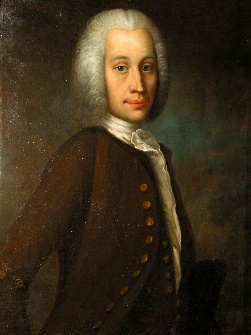 Nationalité :Suède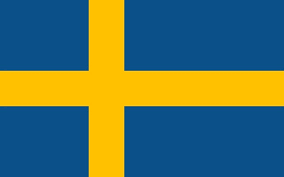 Époque : 18eme siecleInvention :degré Celsius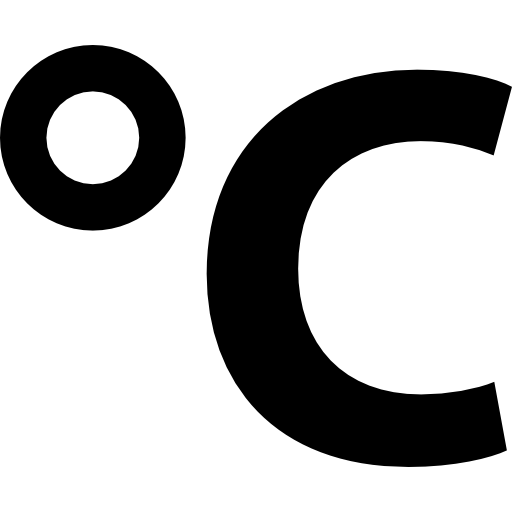 